If you have any difficulty accessing the links in the above page, please use the table below to copy and paste the text based link into your web browser.Further Daily English and Maths LessonsFurther Daily English and Maths LessonsDaily English LessonsFollow the daily English lessons for your year group at Oak National Academy’s 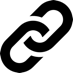 Online Classroom. www.thenational.academy/online-classroom Click on subject, then select the year group and topic.An overview of what is being taught can be found at: 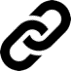  https://docs.google.com/spreadsheets/d/e/2PACX-1vTWwVJb_hQyPFhhr8wtm_jLcYpmRgUVqKF1M7hqO4Yke85cQCh6H3jRQOk8OLzCiyr1v1776XeakAXj/pubhtmlDaily Maths LessonsFollow the daily Maths lessons for your year group at Oak National Academy’s Online Classroom. www.thenational.academy/online-classroom Click on subject, then select the year group and topic.An overview of what is being taught can be found at:  https://docs.google.com/spreadsheets/d/e/2PACX-1vTWwVJb_hQyPFhhr8wtm_jLcYpmRgUVqKF1M7hqO4Yke85cQCh6H3jRQOk8OLzCiyr1v1776XeakAXj/pubhtmlAdditional resources recommended by gov.ukAdditional learning at home resources can be accessed at:  https://www.gov.uk/government/publications/coronavirus-covid-19-online-education-resources/coronavirus-covid-19-list-of-online-education-resources-for-home-education#englishThe websites listed on this page have been identified by some of the country’s leading educational experts and offer a wide range of support and resources for pupils of all ages. Area of Learning / SubjectWeblinks from page 1 in textReading and WritingReading Friend or Foe Chapter 2: https://www.bbc.co.uk/teach/school-radio/english-ks2-friend-or-foe-episode-2-a-long-journey/zdtcvk7 BBC Clip Living through air raids: https://www.bbc.co.uk/teach/class-clips-video/history-ks2-living-through-the-air-raids/zjnyrj6www.thenational.academy/online-classroomGrammar, punctuation and Spelling / PhonicsSpellings: https://login.readiwriter.com/MathematicsTimes tables/Number workMathletics: https://login.mathletics.com/Magic Square Game: https://www.transum.org/software/SW/magic_square/magic_square.asp TT Rockstars: https://play.ttrockstars.com/auth/schoolstudentOak National Academy: https://www.thenational.academy/online-classroomSciencehttps://www.bbc.co.uk/bitesize/articles/znghnrdPEhttps://www.youtube.com/user/mosetsanagape/videosTopic: History / Geography/ Music / Art / DTMusic:https://www.youtube.com/watch?v=azjq7jh94Cw PSHE / Citizenship / Spanishn/aComputing / Online Safetyhttps://www.youtube.com/watch?v=JfLYxjSWbxU https://www.bbc.co.uk/newsround/38906931Family Activityhttps://www.youtube.com/watch?v=clPTV1wq8JwWellbeing TaskZentangles: https://www.youtube.com/watch?v=qBwHUKHUdD8 https://www.youtube.com/watch?v=IkIiye1wNa0